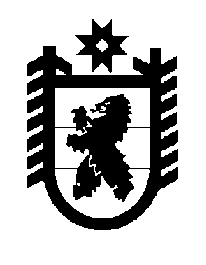 Российская Федерация Республика Карелия    ПРАВИТЕЛЬСТВО РЕСПУБЛИКИ КАРЕЛИЯРАСПОРЯЖЕНИЕот  2 марта 2018 года № 172р-Пг. Петрозаводск 	Внести в перечень имущества, передаваемого из муниципальной собственности Прионежского муниципального района в государственную собственность Республики Карелия, утвержденный распоряжением Правительства Республики Карелия от 30 декабря 2015 года № 828р-П (Собрание законодательства Республики Карелия, 2015, № 12, ст. 2520),                 с изменением, внесенным распоряжением Правительства Республики Карелия от 11 января 2018 года № 5р-П, изменение, признав пункты                         1 – 11 утратившими силу.
           Глава Республики Карелия                                                              А.О. Парфенчиков